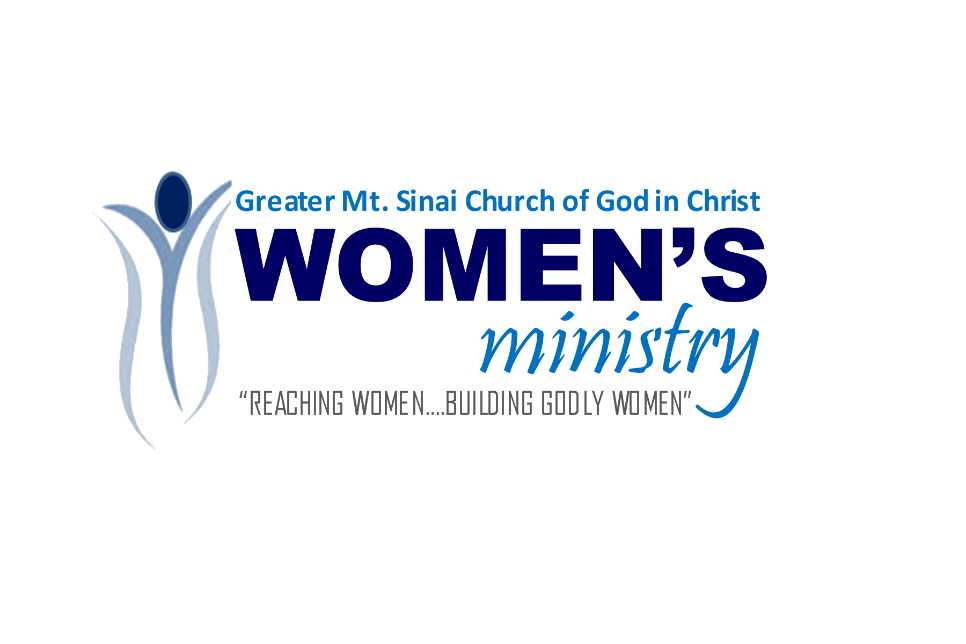 GMS WOMEN’S MONTHLY MEETINGOctober 17, 2017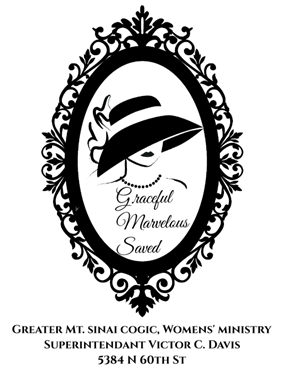 7:00 P.M.A G E N D ACall To OrderTestimoniesTonight’s Topic: Speake LifeLive LifePrayer LifeUpcoming EventsRevival – This Friday, Saturday, SundayPastor’s AnniversaryWomen’s Conference   December 1-3, 2017BENEDICTIONSpeak LifeColossians 4:6 - Let your speech [be] alway with grace, seasoned with salt, that ye may know how ye ought to answer every man.Ephesians 4:29 - Let no corrupt communication proceed out of your mouth, but that which is good to the use of edifying, that it may minister grace unto the hearers.Psalms 19:14 - Let the words of my mouth, and the meditation of my heart, be acceptable in thy sight, O LORD, my strength, and my redeemer.Proverbs 18:13 - He that answereth a matter before he heareth [it], it [is] folly and shame unto him.James 1:19 - Wherefore, my beloved brethren, let every man be swift to hear, slow to speak, slow to wrath:
Psalms 141:3 - Set a watch, O LORD, before my mouth; keep the door of my lips.Proverbs 10:19 - In the multitude of words there wanteth not sin: but he that refraineth his lips [is] wise.Live LifePsalms 37:4 - Delight thyself also in the LORD; and he shall give thee the desires of thine heart.
Philippians 4:13 - I can do all things through Christ which strengtheneth me.Jeremiah 29:11 - For I know the thoughts that I think toward you, saith the LORD, thoughts of peace, and not of evil, to give you an expected end.2 Timothy 1:7 - For God hath not given us the spirit of fear; but of power, and of love, and of a sound mind.Mark 9:23 - Jesus said unto him, If thou canst believe, all things [are] possible to him that believeth.Colossians 3:23 - And whatsoever ye do, do [it] heartily, as to the Lord, and not unto men;Malachi 3:10 - “Bring ye all the tithes into the storehouse, that there may be meat in mine house, and prove me now herewith, saith the LORD of hosts, if I will not open you the windows of heaven, and pour you out a blessing, that there shall not be room enough to receive it.”Proverbs 3:9 - Honour the LORD with thy substance, and with the firstfruits of all thine increase:”Psalms 16:11 - Thou wilt shew me the path of life: in thy presence [is] fulness of joy; at thy right hand [there are] pleasures for evermore.Prayer LifeMark 11:24 - Therefore I say unto you, What things soever ye desire, when ye pray, believe that ye receive [them], and ye shall have [them].Philippians 4:6 - Be careful for nothing; but in every thing by prayer and supplication with thanksgiving let your requests be made known unto God.1 Thessalonians 5:17 - Pray without ceasing.Matthew 6:6 - But thou, when thou prayest, enter into thy closet, and when thou hast shut thy door, pray to thy Father which is in secret; and thy Father which seeth in secret shall reward thee openly.
Romans 8:26 - Likewise the Spirit also helpeth our infirmities: for we know not what we should pray for as we ought: but the Spirit itself maketh intercession for us with groanings which cannot be uttered.
Matthew 26:41 - Watch and pray, that ye enter not into temptation: the spirit indeed [is] willing, but the flesh [is] weak.